Resoluciones #086 - #100Resoluciones #086 - #100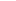 